ОБАВЕШТЕЊЕ О ЗАКЉУЧЕНОМ УГОВОРУЈНМВ 11/2020, услуге одржавања хигијене – чишћење у објекту Управе за аграрна плаћања у Београду – Булевар Михајла Пупина 113Назив наручиоца: Министарство пољопривреде, шумарства и водопривреде – Управа за аграрна плаћања.Адреса наручиоца: Булевар краља Александра 84, Београд.Интернет страница наручиоца: www.uap.gov.rsВрста наручиоца: органи државне управе.Врста предмета: услуге.Врста поступка: јавна набавка мале вредности.Предмет набавке, назив и ознака из Општег речника набавки: услуге одржавања хигијене – чишћење у објекту Управе за аграрна плаћања у Београду – Булевар Михајла Пупина 113, шифра из Општег речника набавки 85142300-9, услуге у области хигијене.Уговорена вредност: 1.872.120,00 динара без ПДВ-a.Критеријум за доделу уговора: Додела уговора извршена је сходно критеријуму утврђеном позивом за подношење понуда и конкурсном документацијом, тако да је на понуђаче који су доставили прихватљиве понуде примењен критеријум „најнижа понуђена цена“.Број примљених понуда: 3 (три).Понуђена цена без ПДВ-а: Највиша:  2.632.585,80 динара без ПДВ-a Укупна понуђена цена за 12 месеци без ПДВ-а: Најнижа:  1.872.120,00 динара без ПДВ-a Највиша:  2.394.604,32 динара без ПДВ Укупна понуђена цена за 12 месеци без ПДВ-а код прихватљивих понуда:Најнижа:  1.872.120,00 динара без ПДВ Датум доношења одлуке о додели уговора: 10.9.2020. године.Датум закључења уговора: 29.9.2020. године.Основни подаци о добављачу: (назив, седиште, матични број и законски заступници): СТЕФАН ДАНИЛОВИЋ ПР УСЛУГЕ ЧИШЋЕЊЕ ЗГРАДА И ПРОФЕСИОНАЛНИ УПРАВНИК ЕКО ЧИСТО БЕОГРАД, са седиштем у Београду, Хајдук Вељкова 17, матични број 64256416, законски заступник Стефан Даниловић.Период важења уговора: трајање Уговора је 12 (дванаест) месеци од дана закључења истог.КОМИСИЈА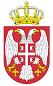 Република СрбијаМИНИСТАРСТВО ПОЉОПРИВРЕДЕ,ШУМАРСТВА И ВОДОПРИВРЕДЕУправа за аграрна плаћања               Број:  404-02-31/2020-07              Датум: 30.9.2020. годинеБеоград